ТЕХНОЛОГІЧНА КАРТАвиготовлення ангела із паперу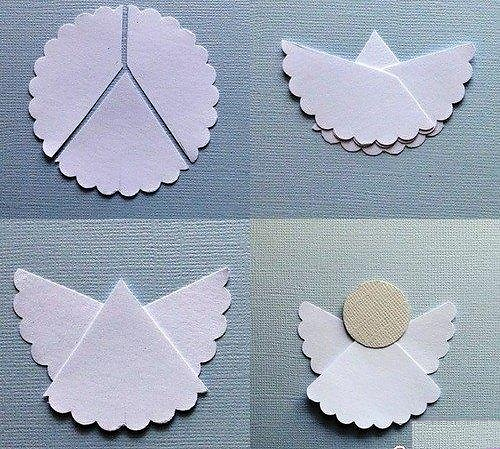 виготовлення елементів квілінгу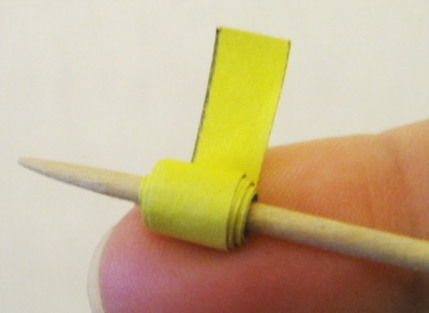 3.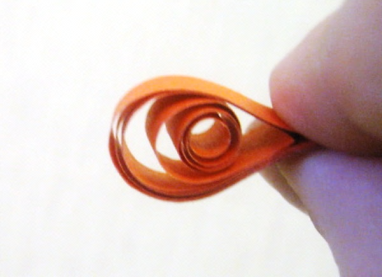 5.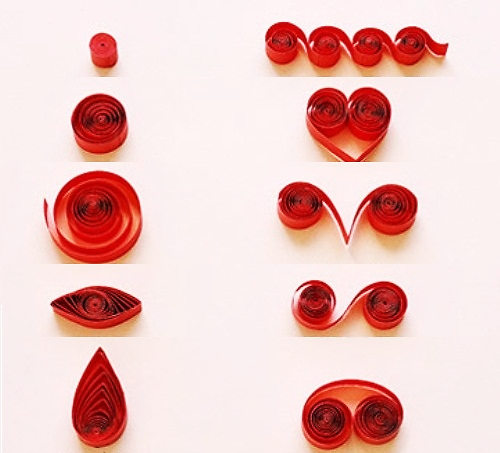 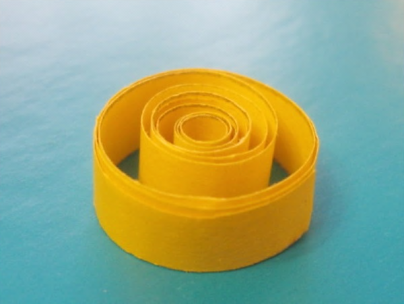 4.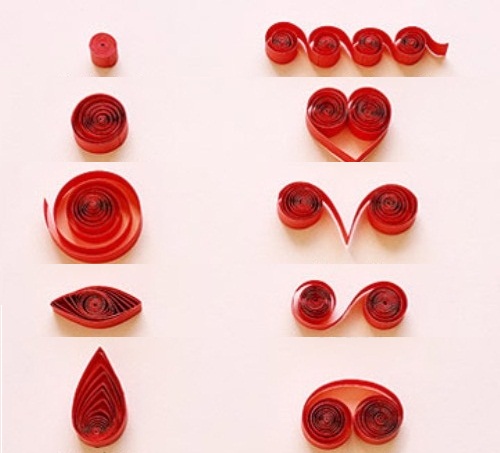 6.